๑. วัตถุประสงค์	เพื่อกำหนดขั้นตอน  วิธีการ  การดำเนินการในการเสนอขอพระราชทานเครื่องราชอิสริยาภรณ์  และเหรียญจักรพรรดิมาลาประจำปี๒. ขอบเขต	คู่มือการเสนอขอพระราชทานเครื่องราชอิสริยาภรณ์๓. คำนิยาม	เครื่องราชอิสริยาภรณ์  เป็นเครื่องประดับเกียรติยศซึ่งพระมหากษัตริย์ทรงพระกรุณาโปรดเกล้าฯ พระราชทานแก่ผู้กระทำความดีความชอบ  เป็นประโยชน์แก่ประเทศชาติ๔. เอกสารที่เกี่ยวข้อง	๔.๑ แบบฟอร์มการขอพระราชทานเหรียญจักรพรรดิมาลา	๔.๒ แบบฟอร์มการเสนอขอพระราชทานเครื่องอิสริยาภรณ์  ชั้นต่ำกว่าสายสะพาย๕. เอกสารอ้างอิง	๕.๑ ระเบียบสำนักนายกรัฐมนตรีว่าด้วยการขอพระราชทานเครื่องราชอิสริยาภรณ์อันเป็นที่เชิดชูยิ่งช้างเผือกและเครื่องราชอิสริยาภรณ์อันมีเกียรติยศยิ่งมงกุฎไทย พ.ศ. 2564	๕.๒ พระราชกฤษฎีกาการปรับเงินเดือนขั้นต่ำขั้นสูงของข้าราชการพลเรือนสามัญ พ.ศ. ๒๕๕๔	๕.๓ พระราชบัญญัติเหรียญจักรมาลา  และเหรียญจักรพรรดิมาลาพุทธศักราช ๒๔๘๔๖. แผนผังขั้นตอนการปฏิบัติงาน	       ผู้รับผิดชอบ			     ขั้นตอน                            เอกสารที่เกี่ยวข้องเจ้าหน้าที่/กลุ่มงานบริหาร      	       ทำหนังสือแจ้งหน่วยงานเพื่อ	          - ระเบียบสำนักนายกรัฐมนตรีทรัพยากรบุคคล			     จัดทำเรื่องเสนอขอพระราชทาน                 ว่าด้วยการขอพระราชทาน					       เครื่องราชอิสริยาภรณ์และ                     เครื่องราชฯ พ.ศ. ๒๕๖4					         เหรียญจักรพรรดิมาลา	          - พระราชบัญญัติเหรียญ                                                                                                                       จักรพรรดิมาลา พ.ศ. ๒๔๘๔                            			  			                  - บัญชีแสดงคุณสมบัติของข้าราชการ/ลูกจ้างประจำและพนักงานราชการ            				ตรวจสอบคุณสมบัติของ	          - หนังสือนำส่ง สป.                                                           ข้าราชการ/ลูกจ้างประจำ/                                                                                        พนักงานราชการ                                                                               เสนอผู้มีอำนาจลงนาม                                                     ลงนามในเอกสาร/                       - หนังสือนำส่ง สป. 						หนังสือแจ้ง สป.                            พร้อมเอกสาร                                                       จัดส่งเอกสารไปยัง สำนักงาน                                                                   ปลัดกระทรวงสาธารณสุข                                                    ‘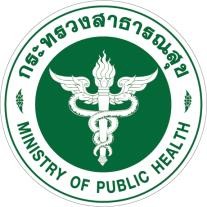 สำนักงานสาธารณสุขจังหวัดอุทัยธานีคู่มือมาตรฐานการปฏิบัติงานเรื่อง การเสนอขอพระราชทาน    เครื่องราชอิสริยาภรณ์ผู้รับผิดชอบนางสาวฉันทนา  วัดเข่งสำนักงานสาธารณสุขจังหวัดอุทัยธานีคู่มือมาตรฐานการปฏิบัติงานเรื่อง การเสนอขอพระราชทาน    เครื่องราชอิสริยาภรณ์ผู้รับผิดชอบนางสาวฉันทนา  วัดเข่ง